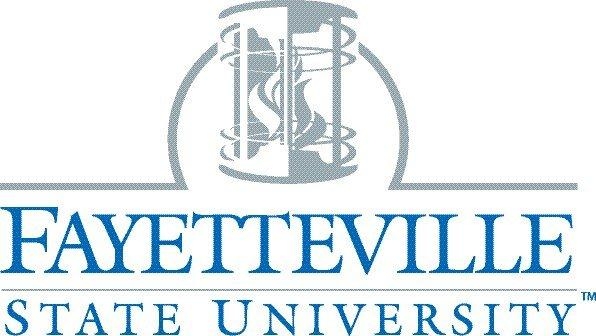 Strategic Energy & Water PlanJuly 2013 – June 2014Executive SummaryFayetteville State University’s 2013-14 Strategic Energy & Water Plan is in direct support of several key documents.FSU’s Strategic Plan 2009-2014, Strategic Priority 6 – Fiscal resourcefulness and sustainability.Initiative 4 – Develop/implement environmental sustainability programs.Principal Accountability Indicator 3 – Develop a conservation plan to include reduced energy/water consumption.American College and University President’s Climate Commitment Signatory (2010)FSU’s Sustainability Policy (2011)FSU’s Climate Action Plan (2012)The purpose of the Strategic Energy & Water Plan is to guide the fiscally and environmentally responsible usage of valuable resources in accordance with state legislation, while striving to ensure a safe positive learning environment that provides an acceptable level of comfort for students, faculty, staff, and visitors.Key elements of this 2013-14 FSU Strategic Energy & Water Plan include:Make regular presentations to faculty, staff and students to drive energy and water conservation behavior change on campusConvene the FSU Sustainability Coalition quarterly and present detailed utility reports to the CoalitionImplement a Building Manager Program at all FSU facilitiesIncorporate sustainability principles in at least 1 course per semester in the 2013-14 academic yearPublish the 2013 FSU Campus Sustainability ReportDesign and construct LEED-certified or equivalent, high performance buildings on campusInclude building commissioning on all new construction and major renovation projects on campusComplete the Investment Grade Audits and begin construction on TWO Energy Savings Performance Contracts (ESPC) at FSUIdentify key opportunities to simultaneously optimize space utilization and energy management goalsIdentify incentive programs from utility providers to reduce utility expensesInclude utility sub-meters on all new construction and major renovation projectsImplement a real-time, web-based energy and sustainability dashboard application North Carolina Legislative Basis for the PlanSession Law 2007-546 / Senate Bill 668 – Energy consumption per gross square foot to be reduced by 20% by 2010 and 30% by 2015 based on the 2003-2004 fiscal year.  Each State institution of higher learning to update its management plan annually and include strategies for supporting consumption reduction requirements. Each university shall submit an annual Strategic Energy Plan to the State Energy Office.Session Law 2008-203 / Senate Bill 1946 – Energy Efficiency: 30% reduction for new construction projects, 20% reduction for renovation projects (both based on 2004 codes). Water efficiency: for construction/renovation projects 20% reduction in indoor potable water use, and sum of outdoor potable water use and harvested storm water use will be reduced by 50% (based on 2006 NC Building Code).  These requirements are mandatory for universities 8/8/2008.  NC Executive Order 156 – State Government Environmental Sustainability, Reduction of Solid Waste, and Procurement of Environmentally Preferable Products.General Statute 143 64.12 – Utility Saving Initiative for State Agencies and State Institutions of Higher Learning.UNC-GA Sustainability Policy – Adopted into the UNC Policy Manual on October 9, 2009. References both NC Senate Bills above, as well as portions of UNC Tomorrow.Plan Goals and ObjectivesCreate organizational culture change for energy and water efficiency and conservationEducate faculty, students and staff about their responsibility in FSU energy and water conservationCreate and facilitate committees/groups and convene them regularly to champion culture changeHost events both on and off campus to raise awareness and engage participantsReduce campus energy and water consumption Design and construct only LEED-Certified, high-performing, energy and water efficient buildingsInclude building commissioning in all new construction and major renovation projectsImplement energy and water conservation measures in campus facilities and operationsReduce utility expenses by working with utility providers on rates, incentives and other strategies Ensure appropriate utility rate schedules and accurate billingIdentify and participate in all available utility incentive programsSub-meter campus facilities to inform strategies to reduce utility expensesDeclarationI have read the FSU 2013-14 Strategic Energy & Water Plan. The plan, as presented, supports reductions required in G.S.143-64.12a (30% reduction in annual energy/water consumption by 2015).Signed this 14th day of October, 2013.CommitmentEnergy and water management is the responsibility of the occupants at each facility, guided and supported by the FSU Energy Manager and FSU Facilities Management and Operations staff.The attached plan outlines the activities and expenditures required to reach energy and water consumption reduction goals.FSU Department Heads will review progress and results quarterly, and will support the FSU Energy Manager’s attendance at Departmental meetings as required.Strategic Energy & Water Plan Mandate - GoalReduce annual Total Energy Consumption by a minimum of 30% by fiscal year 2015-2016 from a baseline fiscal year of 2002-2003.Strategic Energy & Water Plan Mandate - MeasureOur Key Performance Indicator is Total Energy Use in BTU per Square Foot per Year.Strategic Energy & Water Plan Mandate - CommitmentI have read and support the FSU 2013-14 Strategic Energy & Water Plan._________________________      _________________________      _________________________     _________________________            Mr. Jon Parsons		    Mr. Rudolph Cardenas		   Mr. Carlton Spellman	            Dr. Thomas Conway            Energy Manager                A.V.C. for Facilities Management       V.C. for Business & Finance                V.C. and Chief of StaffGoal 1:  Create Organizational Culture Change for Energy and Water Efficiency and ConservationGoal 1:  Create Organizational Culture Change for Energy and Water Efficiency and ConservationGoal 1:  Create Organizational Culture Change for Energy and Water Efficiency and ConservationGoal 1:  Create Organizational Culture Change for Energy and Water Efficiency and ConservationGoal 1:  Create Organizational Culture Change for Energy and Water Efficiency and ConservationGoal 1:  Create Organizational Culture Change for Energy and Water Efficiency and ConservationObjective 1.1Educate faculty, students and staff about their responsibility in FSU energy and water conservationEducate faculty, students and staff about their responsibility in FSU energy and water conservationEducate faculty, students and staff about their responsibility in FSU energy and water conservationEducate faculty, students and staff about their responsibility in FSU energy and water conservationEducate faculty, students and staff about their responsibility in FSU energy and water conservationObjective 1.2Create and facilitate committees/groups and convene them regularly to champion culture change Create and facilitate committees/groups and convene them regularly to champion culture change Create and facilitate committees/groups and convene them regularly to champion culture change Create and facilitate committees/groups and convene them regularly to champion culture change Create and facilitate committees/groups and convene them regularly to champion culture change Objective 1.3Host events both on and off campus to raise awareness and engage participantsHost events both on and off campus to raise awareness and engage participantsHost events both on and off campus to raise awareness and engage participantsHost events both on and off campus to raise awareness and engage participantsHost events both on and off campus to raise awareness and engage participants2012-13 Activities                           Measurement           Expected                               Actual                           Measurement           Expected                               ActualInvestmentAssigned toFunding SourceQuarterly meetings of FSU Sustainability Coalition with detailed utility reportingHold 4 quarterly meetings with utility reportsDone; reports given quarterly at Sustainability Coalition meetings Staff timeEnergy ManagerTitle IIISustainability and Energy presentations to FSU staff and students at new staff and new student orientations80 attendeesDone;  150 attendeesStaff timeEnergy Manager and Sustainability CoordinatorTitle III, StateStudent Green Team eventsHosted 4 educational/awareness events targeting studentsDone; multiple events heldStaff timeSustainability Coordinator and Energy ManagerTitle III, StateImplement a Building Manager Program in all FSU campus facilitiesID building managers and define roles and responsibilities in all FSU campus facilitiesNot complete;  move this forward to 2013-14Staff timeEnergy ManagerTitle IIIPublish 2012 FSU Sustainability ReportPublish 1 report DoneStaff timeSustainability Coordinator and Energy ManagerTitle III, StateIntegrate sustainability principles into FSU academic curriculumIncorporate sustainability principles in at least 1 course per semester in the 2012-13 academic yearDoneStaff timeEnergy ManagerTitle IIIPrepare for the 2012-13FSU GHG inventory for ACUPCCPrepare for 2012-13 GHG InventoryData collection underwayStaff timeSustainability Coordinator and Energy ManagerTitle III, State2013-14 Activities                            Measurement           Expected                                                  Measurement           Expected                      InvestmentAssigned toFunding SourceQuarterly meetings of FSU Sustainability Coalition with detailed utility reportingHold at least 4 quarterly meetings with utility reportsHold at least 4 quarterly meetings with utility reportsStaff timeSustainability Coordinator and Energy ManagerTitle III, StateStudent Green Team eventsHost at least 4 educational/awareness events targeting students Host at least 4 educational/awareness events targeting students Staff timeSustainability Coordinator and Energy ManagerTitle III, StateImplement a Building Manager Program in all FSU campus facilitiesIdentify building managers and define roles and responsibilities in all FSU campus facilities (carry forward from 2012-13)Identify building managers and define roles and responsibilities in all FSU campus facilities (carry forward from 2012-13)Staff timeEnergy Manager and Operations DirectorTitle III, StatePublish 2013 FSU Sustainability ReportPublish 1 reportPublish 1 reportStaff time Sustainability Coordinator and Energy ManagerTitle III, StateIntegrate sustainability principles into FSU academic curriculumConvene a faculty-led committee from multiple departments to begin a formal process that also addresses AASHE STARS reporting Convene a faculty-led committee from multiple departments to begin a formal process that also addresses AASHE STARS reporting Staff timeSustainability Coordinator and Energy ManagerTitle III, StateGoal 2:  Reduce campus energy and water consumptionGoal 2:  Reduce campus energy and water consumptionGoal 2:  Reduce campus energy and water consumptionGoal 2:  Reduce campus energy and water consumptionGoal 2:  Reduce campus energy and water consumptionGoal 2:  Reduce campus energy and water consumptionGoal 2:  Reduce campus energy and water consumptionObjective 2.1New construction and major renovation standard is LEED-certified and/or high performanceNew construction and major renovation standard is LEED-certified and/or high performanceNew construction and major renovation standard is LEED-certified and/or high performanceNew construction and major renovation standard is LEED-certified and/or high performanceNew construction and major renovation standard is LEED-certified and/or high performanceNew construction and major renovation standard is LEED-certified and/or high performanceObjective 2.2Include building commissioning in all new construction and major renovation projectsInclude building commissioning in all new construction and major renovation projectsInclude building commissioning in all new construction and major renovation projectsInclude building commissioning in all new construction and major renovation projectsInclude building commissioning in all new construction and major renovation projectsInclude building commissioning in all new construction and major renovation projectsObjective 2.3Implement energy and water conservation measures in campus facilities and operationsImplement energy and water conservation measures in campus facilities and operationsImplement energy and water conservation measures in campus facilities and operationsImplement energy and water conservation measures in campus facilities and operationsImplement energy and water conservation measures in campus facilities and operationsImplement energy and water conservation measures in campus facilities and operations2012-13 Activities                           Measurement           Expected                               Actual                           Measurement           Expected                               Actual                           Measurement           Expected                               ActualInvestmentAssigned toFunding SourceContinue design and construction of LEED certified, high performance buildingsRenaissance Hall, Science & Tech, R.J. Student Center All 3 buildings continue on path to LEED Silver certificationAll 3 buildings continue on path to LEED Silver certificationStaff timeFacilities Management, Planning & ConstructionState, Title IIIInclude building commissioning on all new construction and major renovation projectsContinue Cx contracts on SciTech, Ren-Hall and RJSCIn progress In progress $673,000Facilities Management, Planning & ConstructionStateMain Campus ESPC (FSU)Select ESCO partner, complete IGA, begin constructionESCO selected, IGA in progressESCO selected, IGA in progressStaff timeEnergy ManagerTitle IIILighting ESPC in Residence Halls (UNC GA)Assist UNC GA with ESCO selection, complete FSU IGAESCO selected, IGA in progressESCO selected, IGA in progressStaff timeEnergy ManagerTitle IIIIncorporate energy use into campus space planning and utilization effortsIdentify key opportunities to optimize space utilization and energy management goalsDoneDoneStaff timeEnergy ManagerTitle IIIApply for HB1292 Carry-Over fundsUse ARRA-funded ECM’s for first year applicationDone;  $82,767 approvedDone;  $82,767 approvedStaff timeEnergy ManagerTitle III2013-14 Activities                            Measurement           Expected                                                      Measurement           Expected                                                      Measurement           Expected                          InvestmentAssigned toFunding SourceContinue design and construction of LEED certified, high performance buildingsComplete design and construction R.J. Student Center Complete design and construction R.J. Student Center Complete design and construction R.J. Student Center Staff timeFacilities Management, Planning & ConstructionStateInclude building commissioning on all new construction and major renovation projectsComplete or continue Cx contracts on Renaissance Hall, Science & Tech Building and Rudolph Jones Student CenterComplete or continue Cx contracts on Renaissance Hall, Science & Tech Building and Rudolph Jones Student CenterComplete or continue Cx contracts on Renaissance Hall, Science & Tech Building and Rudolph Jones Student Center$673,000Facilities Management, Planning & ConstructionStateMain Campus ESPC (FSU)Complete IGA, begin constructionComplete IGA, begin constructionComplete IGA, begin constructionStaff timeEnergy ManagerStateLighting ESPC in Residence Halls (UNC GA)Complete FSU IGA, begin constructionComplete FSU IGA, begin constructionComplete FSU IGA, begin constructionStaff timeEnergy ManagerStateIncorporate energy use into campus space planning and utilization effortsIdentify key opportunities to simultaneously optimize space utilization and energy management goals Identify key opportunities to simultaneously optimize space utilization and energy management goals Identify key opportunities to simultaneously optimize space utilization and energy management goals Staff timeEnergy ManagerStateApply for HB1292 Carry-Over fundsIncrease carryover application to at least $90,000Increase carryover application to at least $90,000Increase carryover application to at least $90,000Staff timeEnergy ManagerStateGoal 3:  Reduce utility expenses by working with utility providers on rates, incentives and other strategiesGoal 3:  Reduce utility expenses by working with utility providers on rates, incentives and other strategiesGoal 3:  Reduce utility expenses by working with utility providers on rates, incentives and other strategiesGoal 3:  Reduce utility expenses by working with utility providers on rates, incentives and other strategiesGoal 3:  Reduce utility expenses by working with utility providers on rates, incentives and other strategiesGoal 3:  Reduce utility expenses by working with utility providers on rates, incentives and other strategiesGoal 3:  Reduce utility expenses by working with utility providers on rates, incentives and other strategiesObjective 3.1Ensure appropriate utility rate schedules and accurate billingEnsure appropriate utility rate schedules and accurate billingEnsure appropriate utility rate schedules and accurate billingEnsure appropriate utility rate schedules and accurate billingEnsure appropriate utility rate schedules and accurate billingEnsure appropriate utility rate schedules and accurate billingObjective 3.2Identify and participate in all available utility incentive programsIdentify and participate in all available utility incentive programsIdentify and participate in all available utility incentive programsIdentify and participate in all available utility incentive programsIdentify and participate in all available utility incentive programsIdentify and participate in all available utility incentive programsObjective 3.3Sub-meter campus facilities to inform strategies to reduce utility expensesSub-meter campus facilities to inform strategies to reduce utility expensesSub-meter campus facilities to inform strategies to reduce utility expensesSub-meter campus facilities to inform strategies to reduce utility expensesSub-meter campus facilities to inform strategies to reduce utility expensesSub-meter campus facilities to inform strategies to reduce utility expenses2012-13 Activities                           Measurement           Expected                               Actual                           Measurement           Expected                               Actual                           Measurement           Expected                               ActualInvestmentAssigned toFunding SourceReview all utility accounts to ensure appropriate rate schedule and accurate billingComplete monthly account review for all electric, natural gas, propane, water/sewer accountsComplete monthly account review for all electric, natural gas, propane, water/sewer accountsDone, on-goingStaff timeEnergy ManagerTitle IIIWork with utility providers to identify incentive programs to reduce FSU utility expenseDocument responses and pursue  opportunities with all providersDocument responses and pursue  opportunities with all providersDone, on-goingStaff timeEnergy ManagerTitle IIIIdentify opportunities for 3rd party energy generation and conservation projectsIdentify 2 project opportunities and present to VC Business & FinanceIdentify 2 project opportunities and present to VC Business & Finance2 leads identified, on-hold for UNC-GA/SEO coordinationStaff timeEnergy ManagerTitle IIIInclude sub-metering on all new construction and major renovation projectsComplete the installation of electric kW demand meters in 20 buildingsComplete the installation of electric kW demand meters in 20 buildingskW demand meters installed in 37 buildings across campus$70,000Energy ManagerState, Title III2013-14 Activities                            Measurement           Expected                                                      Measurement           Expected                                                      Measurement           Expected                          InvestmentAssigned toFunding SourceReview all utility accounts to ensure appropriate rate schedule and accurate billingComplete monthly account review for all electric, natural gas, propane, and water/sewer accountsComplete monthly account review for all electric, natural gas, propane, and water/sewer accountsComplete monthly account review for all electric, natural gas, propane, and water/sewer accountsStaff timeEnergy ManagerStateWork with utility providers to identify incentive programs to reduce FSU utility expenseDocument responses and pursue identified opportunities with all providersDocument responses and pursue identified opportunities with all providersDocument responses and pursue identified opportunities with all providersStaff timeEnergy ManagerStateIdentify opportunities for 3rd party energy generation and conservation projectsReview UNC-GA/SEO guidance for 3rd party-financed energy projects and propose plan forward for 2014-15Review UNC-GA/SEO guidance for 3rd party-financed energy projects and propose plan forward for 2014-15Review UNC-GA/SEO guidance for 3rd party-financed energy projects and propose plan forward for 2014-15Staff timeEnergy ManagerStateInclude sub-metering on all new construction and major renovation projectsInstall natural gas metering on at least 4 large state-funded buildingsInstall natural gas metering on at least 4 large state-funded buildingsInstall natural gas metering on at least 4 large state-funded buildings$40,000Energy ManagerStateInclude sub-metering on all new construction and major renovation projectsImplement a web-based real-time energy and sustainability dashboard application Implement a web-based real-time energy and sustainability dashboard application Implement a web-based real-time energy and sustainability dashboard application $30,000Energy ManagerState